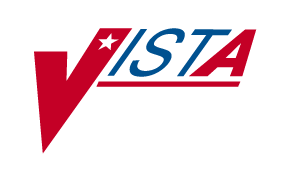 ANNUAL Surgery UPDATES - VASQIP Increment 2Release NotesSR*3*176Version 3.0March 2012Department of Veterans AffairsProduct DevelopmentTable of ContentsIntroduction	1Project Enhancements	1Surgery Application Updates	3Surgery Cancellation Modifications	3Miscellaneous Additions to Risk Assessment Transmissions	3Positive Drug Screening	4Consolidation of Shared Cardiac, Non-Cardiac and Transplant Fields	4Add Serial Number for Prosthesis Items	6Flash Sterilization	630-Day Readmission	7Update ICD9 to ICD	7Remove Quarterly Report References	8Add Superficial Incisional SSI to Cardiac Outcomes	8Defect Fix for Remedy Ticket HD0000000528445	8Update CPT EXCLUSIONS File (#137)	8(This page included for two-sided copying.)IntroductionThis project enhances the VistA Surgery package for increment 2 in support of the VA Surgery Quality Improvement Program (VASQIP).The Annual Surgery Updates – VASQIP Increment 2 project addresses enhancements to the existing VistA Surgery application. Enhancements include Field Description Updates as well as minor modifications to the Cardiac, Non-Cardiac and Transplant components of the VistA Surgery application.Project EnhancementsThe software provides the following enhancements:Addition of new data fieldsChanges to existing fieldsChanges to data entry screensChanges to reportsChanges to Surgery Risk Assessment and Transplant Assessment transmissions(This page included for two-sided copying.)Surgery Application UpdatesThis section lists the changes made to the VistA Surgery application for the Annual Surgery Updates – VASQIP Increment 2 project.Surgery Cancellation ModificationsSurgery cancellation functionality is modified so that any surgery case that is placed on the surgery schedule and then cancelled will be retained in the SURGERY file (#130) as a cancelled case regardless of when the case is cancelled. A cancellation reason will be required for every cancellation. Consequently, any scheduled case that is cancelled will be counted as a cancellation on the Report of Cancellations generated by the Report of Cancellations [SROCAN] option.When the Cancel Scheduled Operation [SRSCAN] option is used to cancel a case and the user chooses to create a new request for the cancelled case, a link to the new request will be stored in the cancelled case in the new field called RESCHEDULED CASE (#79). In the new requested case, the cancelled case will be identified in the new field called PREVIOUSLY SCHEDULED CASE (#78).The Report of Cancellations, generated by the Report of Cancellations [SROCAN] option, is modified to group patient data together within specialty so that all cases for a single patient will be shown together.Field Updates – SURGERY File (#130)Menu Options Updated for Cancellation ModificationsMiscellaneous Additions to Risk Assessment TransmissionsThe name of the operating room as defined in the HOSPITAL LOCATION file (#44) is added to each cardiac and non-cardiac risk assessment transmission and to each 1-liner case transmission.The following four fields in the SURGERY file (#130) are added to each 1-liner case transmission and to the list of items checked for by the List of 1-Liner Cases Missing Information which is one of the reports generated by the List of Surgery Risk Assessments [SROA ASSESSMENT LIST] option:TIME OPERATION BEGAN (#.22)TIME OPERATION ENDS (#.23)TIME PAT IN OR (#.205)TIME PAT OUT OR (#.232)Menu Options Associated With Miscellaneous AdditionsPositive Drug ScreeningA new POSITIVE DRUG SCREENING field (#618) is added to the SURGERY file (#130). This field is added to the Preoperative Information (Enter/Edit) [SROA PREOP DATA] option, the Clinical Information (Enter/Edit) [SROA CLINICAL INFORMATION] option and the Print a Surgery Risk Assessment [SROA PRINT ASSESSMENT] option. This field is also added to the cardiac and non-cardiac risk assessment transmissions and is added to the list of missing items functionality.Field Updates – SURGERY File (#130)Menu Options Associated With Positive Drug ScreeningConsolidation of Shared Cardiac, Non-Cardiac and Transplant FieldsThis patch updates various fields in the SURGERY file (#130) and in the SURGERY TRANSPLANT ASSESSMENTS file (#139.5) as well as various occurrence category descriptions in the PERIOPERATIVE OCCURRENCE CATEGORY file (#136.5) so that common items share common definitions. This patch also replaces various fields with new fields in order to enhance and refine certain data elements that are in common with cardiac and non-cardiac risk assessments and transplant assessments. All the associated data input options, assessment printouts and transmissions are updated accordingly.Field Updates – SURGERY File (#130)Field Updates – SURGERY TRANSPLANT ASSESSMENTS File (#139.5)Data Update – PERIOPERATIVE OCCURRENCE CATEGORY File (#136.5)Menu Options Updated in Association with Consolidated FieldsAdd Serial Number for Prosthesis ItemsTwo new fields, LOT NUMBER (#11) and SERIAL NUMBER (#12) are added to the PROSTHESIS INSTALLED multiple field (#.47, sub-file #130.01) to replace the existing LOT/SERIAL NO field (#2.5). The Operation [SROMEN-OP] option and the Nurse Intraoperative Report [SRONRPT] option are updated to allow editing and display of these two new fields. For each prosthesis item entered for a surgical case, these two new fields will be required for signing the Nurse Intraoperative Report.LOT NUMBER field (#8) and SERIAL NUMBER field (#9) are added to the PROSTHESIS file (#131.9). The Update Site Configurable Files [SR UPDATE FILES] option is modified to allow editing of these new fields and to disallow editing of the LOT/SERIAL NO field (#4) and the STERILE CODE field (#3).Field Updates – SURGERY File (#130), PROSTHESIS INSTALLED (Sub-file #130.01)Field Updates – PROSTHESIS File (#131.9)Menu Options Associated With Prosthesis ItemsFlash SterilizationSix new fields are added to the SURGERY file (#130) for use in documenting the number of episodes of each type of flash sterilization that happened for an operation. These fields are added to the Post Operation [SROMEN-POST] option and the Nurse Intraoperative Report [SRONRPT] option to allow editing and display of this information.Field Updates – SURGERY File (#130)Menu Options Associated With Flash Sterilization30-Day ReadmissionThis patch creates a transmission report that lists inpatient surgery cases that were followed by the patient being readmitted within 30 days of discharge. This report is run by the Surgery Nightly Cleanup and Updates [SRTASK-NIGHT] option and will transmit to the VASQIP database automatically each quarter, using the new LATEST 30-DAY READMISSION field (#8), added to the SURGERY SITE PARAMETERS file (#133), to determine when the report is due for transmission.Field Updates – SURGERY SITE PARAMETERS File (#133)Menu Options Associated With 30-Day ReadmissionUpdate ICD9 to ICDThree menu options are modified to replace references to ICD9 with ICD.Menu Options Associated With Update ICD9 to ICDRemove Quarterly Report ReferencesReferences to "Quarterly Report" are removed from the Deaths Within 30 Days of Surgery [SROQD] option.The routine functionality that generated the Surgery Quarterly Report is removed.Menu Options Associated With Removing Quarterly Report ReferencesAdd Superficial Incisional SSI to Cardiac OutcomesThe SUPERFICIAL INCISIONAL SSI field (#248) in the SURGERY file (#130) is added to the Outcome Information (Enter/Edit) [SROA CARDIAC-OUTCOMES] option, the cardiac assessment transmission and to  the cardiac assessment printout.Menu Options Associated With Adding Superficial Incisional SSI to Cardiac OutcomesDefect Fix for Remedy Ticket HD0000000528445The Remedy ticket, HD0000000528445, involving two fields from the Time Out Verified Utilizing Checklist has been resolved.  The Nurse Intraoperative Report has been updated to correctly display the values entered for the PREOPERATIVE IMAGES CONFIRMED (#606) field and the MARKED SITE CONFIRMED (#605) field.Update CPT EXCLUSIONS File (#137)The CPT EXCLUSIONS file (#137) is updated with the excluded CPT codes for Fiscal Year 2012. This file is used internally by the software to identify surgical cases eligible for assessment.Field Name and NumberDescription of ChangePREVIOUSLY SCHEDULED CASE (#78)New FieldRESCHEDULED CASE (#79)New FieldOption NameDescription of ChangeCancel Scheduled Operation [SRSCAN]Functionality UpdateReport of Cancellations [SROCAN]Functionality UpdateOption NameDescription of ChangeList of Surgery Risk Assessments [SROA ASSESSMENT LIST]Functionality UpdateQueue Assessment Transmissions [SROA TRANSMIT ASSESSMENTS]Functionality UpdateSurgery Nightly Cleanup and Updates [SRTASK-NIGHT]Functionality UpdateField Name and NumberDescription of ChangePOSITIVE DRUG SCREENING (#618)New FieldOption NameDescription of ChangePreoperative Information (Enter/Edit) [SROA PREOP DATA]Functionality UpdateClinical Information (Enter/Edit) [SROA CLINICAL INFORMATION]Functionality UpdatePrint a Surgery Risk Assessment [SROA PRINT ASSESSMENT]Functionality UpdateField Name and NumberDescription of ChangeSTROKE/CVA DURATION (#9 in POSTOP OCCURRENCE multiple field #1.16)New Field*CURRENT SMOKER (#202)Field Marked as ObsoleteFUNCTIONAL HEALTH STATUS (#240)Field Description UpdateACUTE RENAL FAILURE (#254)Field Description Update STROKE/CVA (#256)Field Description UpdateMYOCARDIAL INFARCTION (#258)Field Description Update*CEREBRAL VASCULAR DISEASE (#264)Field Marked as Obsolete*HISTORY OF TIA'S (#334)Field Marked as Obsolete*CVA/STROKE WITH NEURO DEFICIT (#335)Field Marked as Obsolete*CVA/STROKE - NO NEURO DEFICIT (#336)Field Marked as Obsolete*DIABETES (#346)Field Marked as Obsolete*PERIOPERATIVE MI (#385)Field Marked as Obsolete*STROKE (#390)Field Marked as Obsolete*DIABETES (CARDIAC) (#475)Field Marked as Obsolete*CURRENT SMOKER (CARDIAC) (#510)Field Marked as ObsoleteTOBACCO USE (#517)New FieldTOBACCO USE TIMEFRAME (#518)New FieldDIABETES MELLITUS CHRONIC (#519)New FieldDIABETES MELLITUS PREOP MGMT (#520)New FieldCVD REPAIR/OBSTRUCTION (#521)New FieldHISTORY OF CVD (#522)New FieldField Name and NumberDescription of ChangeSTROKE/CVA (#121)New Field*DIABETES MELLITUS (#147)Field Marked as Obsolete*CURRENT SMOKER (#171)Field Marked as Obsolete*CEREBRAL VASCULAR DISEASE (#174)Field Marked as ObsoleteRENAL FAILURE REQ. DIALYSIS (#191)Field Description UpdatePERIOPERATIVE MI (#192)Field Description Update TOBACCO USE (#198)New FieldTOBACCO USE TIMEFRAME (#199)New FieldDIABETES MELLITUS CHRONIC (#200)New FieldDIABETES MELLITUS PREOP MGMT (#201)New FieldCVD REPAIR/OBSTRUCTION (#202)New FieldHISTORY OF CVD (#203)New FieldOccurrence CategoryDescription of ChangeACUTE RENAL FAILUREDESCSRIPTION Field (#2) UpdateMYOCARDIAL INFARCTIONDESCSRIPTION Field (#2) UpdateSTROKE/CVADESCSRIPTION Field (#2) UpdateOption NameDescription of ChangePreoperative Information (Enter/Edit) [SROA PREOP DATA]Menu Items UpdatePostoperative Occurrences (Enter/Edit) [SRO POSTOP COMP]Menu Items UpdateUpdate Assessment Status to 'COMPLETE' [SROA COMPLETE ASSESSMENT]Menu Items UpdateClinical Information (Enter/Edit) [SROA CLINICAL INFORMATION]Menu Items UpdateOutcome Information (Enter/Edit) [SROA CARDIAC-OUTCOMES]Menu Items UpdatePrint a Surgery Risk Assessment [SROA PRINT ASSESSMENT]Menu Items UpdateList of Surgery Risk Assessments [SROA ASSESSMENT LIST]Menu Items UpdateEnter/Edit Transplant Assessments [SR TRANSPLANT ENTER/EDIT]Menu Items UpdatePrint Transplant Assessment [SRTP PRINT ASSESSMENT]Menu Items UpdateField Name and NumberDescription of ChangeLOT NUMBER (#11)New FieldSERIAL NUMBER (#12)New FieldField Name and NumberDescription of ChangeLOT NUMBER (#8)New FieldSERIAL NUMBER (#9)New FieldOption NameDescription of ChangeOperation [SROMEN-OP]Input Template UpdateNurse Intraoperative Report [SRONRPT]Input Template Update and Functionality UpdateUpdate Site Configurable Files [SR UPDATE FILES]Functionality UpdateField Name and NumberDescription of ChangeFLASH-CONTAMINATION (#619)New FieldFLASH-SPD/OR MAN ISSUE (#620)New FieldFLASH-EMERGENCY CASE (#621)New FieldFLASH-NO BETTER OPTION (#622)New FieldFLASH-LOANER (#623)New FieldFLASH-DECONTAMINATION (#624)New FieldOption NameDescription of ChangePost Operation [SROMEN-POST]Input Template UpdateNurse Intraoperative Report [SRONRPT]Input Template Update and Functionality UpdateField Name and NumberDescription of ChangeLATEST 30-DAY READMIT REPORT (#8)New FieldOption NameDescription of ChangeSurgery Nightly Cleanup and Updates [SRTASK-NIGHT]Functionality UpdateOption NameDescription of ChangeCPT/ICD9 Coding Menu [SRCODING MENU]Menu Text and Description UpdateCPT/ICD9 Update/Verify Menu [SRCODING UPDATE/VERIFY MENU]Menu Text and Description UpdateUpdate/verify Procedure/Diagnosis Codes [SRCODING EDIT]Description UpdateOption NameDescription of ChangeDeaths Within 30 Days of Surgery [SROQD]Functionality UpdateQuarterly Report - Surgical Service [SRO QUARTERLY REPORT]Functionality UpdateOption NameDescription of ChangeOutcome Information (Enter/Edit) [SROA CARDIAC-OUTCOMES]Functionality UpdatePrint a Surgery Risk Assessment [SROA PRINT ASSESSMENT]Functionality UpdateQueue Assessment Transmissions [SROA TRANSMIT ASSESSMENTS]Functionality UpdateSurgery Nightly Cleanup and Updates [SRTASK-NIGHT]Functionality Update